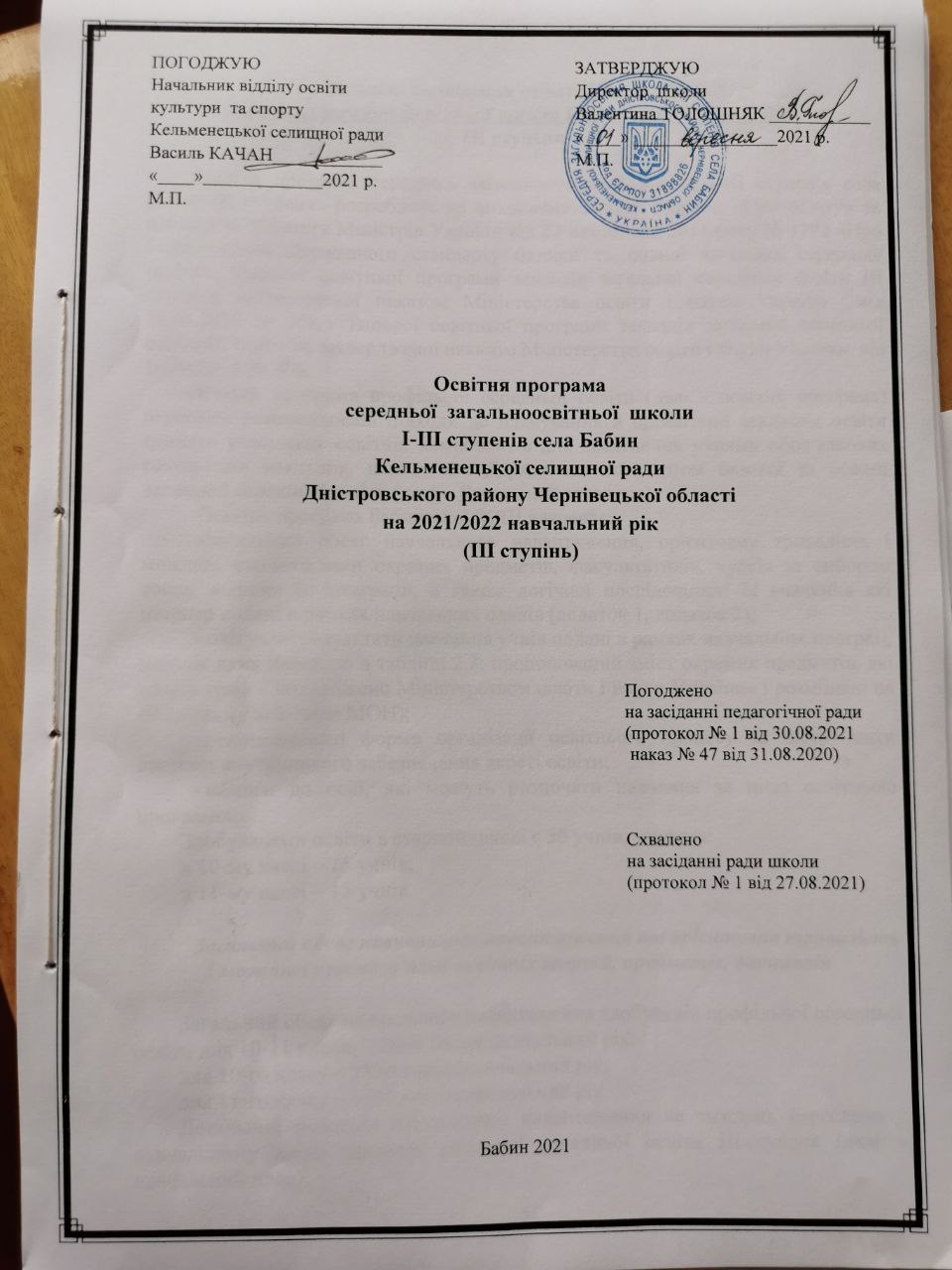 Загальні положення освітньої програми середньої загальноосвітньої школи І-ІІІ ступенів села Бабин ІІІ ступеняОсвітня програма середньої загальноосвітньої школи І-ІІІ ступенів села Бабин ІІІ ступеня  розроблена на виконання Закону України «Про освіту» та постанови Кабінету Міністрів України від 23 листопада 2011 року № 1392 «Про затвердження Державного стандарту базової та повної загальної середньої освіти», Типової освітньої програми закладів загальної середньої освіти ІІІ ступеня, затвердженої наказом Міністерства освіти і науки України  від  20.04.2018 № 408,  Типової освітньої програми закладів загальної середньої освіти ІІІ ступеня, затвердженої наказом Міністерства освіти і науки України  від 20.04.2018 № 406.Освітня програма профільної середньої освіти (далі - освітня програма) окреслює рекомендовані підходи до планування й організації закладом освіти єдиного комплексу освітніх компонентів для досягнення учнями обов’язкових результатів навчання, визначених Державним стандартом базової та повної загальної середньої освіти (далі – Державний стандарт). Освітня програма Бабинської ЗОШ визначає: загальний обсяг навчального навантаження, орієнтовну тривалість і можливі взаємозв’язки окремих предметів, факультативів, курсів за вибором тощо, зокрема їх інтеграції, а також логічної послідовності їх вивчення які натепер подані в рамках навчальних планів (додаток 1, додаток 2);очікувані результати навчання учнів подані в рамках навчальних програм, перелік яких наведено в таблиці 2,3; пропонований зміст окремих предметів, які мають гриф «Затверджено Міністерством освіти і науки України» і розміщені на офіційному веб-сайті МОН); рекомендовані форми організації освітнього процесу та інструменти системи внутрішнього забезпечення якості освіти;вимоги до осіб, які можуть розпочати навчання за цією освітньою програмою. Здобувачами освіти в старшій школі є 29 учнів, зокрема:в 10-му класі – 15 учнів;в 11-му класі – 14 учнів.Загальний обсяг навчального навантаження та орієнтовна тривалість і можливі взаємозв’язки освітніх галузей, предметів, дисциплінЗагальний обсяг навчального навантаження здобувачів профільної середньої освіти для 10-11 класів – 2660 годин/навчальний рік: для 10-го класу – 1330 годин/навчальний рік; для 11-го класу – 1330 годин/навчальний рік. Детальний розподіл навчального навантаження на тиждень окреслено у навчальному плані закладів загальної середньої освіти ІІІ ступеня (далі – навчальний план).Навчальний план для 10-11 класів закладів загальної середньої освіти містить загальний обсяг навчального навантаження та тижневі години на вивчення базових предметів, вибірково-обов’язкових предметів, профільних предметів і спеціальних курсів, а також передбачає години на факультативи, індивідуальні заняття тощо. Рішення про розподіл годин варіативної складової Бабинської ЗОШ приймалось, враховуючи профільне спрямування, кадрове забезпечення, матеріально-технічну базу та бажання учнів.Бабинська ЗОШ для складання власного навчального плану для 10 класу застосувала, запропонований Міністерством, варіант організації освітнього процесу (Таблиця 2 до Типової освітньої програми), який містить перелік базових предметів, та включає окремі предмети суспільно-гуманітарного та математично-природничого циклів.До базових предметів належать: «Українська мова», «Українська література», «Зарубіжна література», «Іноземна мова»,  «Історія України», «Всесвітня історія», «Громадянська освіта», «Математика», «Фізика і астрономія», «Біологія і екологія», «Хімія», «Географія», «Фізична культура», «Захист України». Реалізація змісту освіти, визначеного Державним стандартом, також забезпечується вибірково-обов’язковими предметами «Інформатика», «Технології», що вивчаються на рівні стандарту. Два предмети одночасно в 10 і 11 класах (години, передбачені на вибірково-обов’язкові предмети діляться між двома обраними предметами). Частину навчальних годин навчального плану призначено для забезпечення профільного спрямування навчання в старшій школі. Профіль навчання в Бабинській ЗОШ, враховуючи освітні потреби учнів, регіональні особливості, кадрове забезпечення, матеріально-технічну базу.Зміст профілю навчання реалізується системою окремих профільних предметів і курсів, які учні вивчають у закладі освіти та реалізується системою окремих предметів і курсів:- базові та вибірково-обов’язкові предмети, що вивчаються на рівні стандарту;- профільні предмети (відповідно до орієнтовної кількості тижневих годин, поданих в таблиці 3 Типової освітньої програми: українська мова і література – 8 годин), що вивчаються на профільному рівні.Навчальний план створений на основі Таблиці 3 до Типової освітньої програми закладів загальної середньої освіти ІІІ ступеня (додаток 1).Зміст профілю навчання в 10 та 11 класах реалізується системою окремих предметів і курсів:базові та вибірково-обовꞌязкові предмети, що вивчаються на рівні стандарту;профільні предмети;курси за вибором, до яких належать спеціальні і факультативні курси.Профільні предмети:Українська мова – 10 кл. – 2 год, 11 кл. – 2 годУкраїнська література – 10 кл. – 2 год, 11 кл. – 2 годВибірково-обовꞌязкові предмети:Інформатика  - 10 кл. – 1,5 год, 11 кл. – 1,5 годТехнології - 10 кл. – 1,5 год, 11 кл. – 1,5 годКурси за вибором, факультативи, додаткові години на вивчення предметів, індивідуальні заняття:Факультатив «Стилістика української мови» - 10, 11 клас – по 1 год;Факультатив «Дорослішай на здоров’я» - 10 – 1 год, 11 клас – 1 год;Додаткові години на вивчення математики - 10, 11 клас – по 1 год;Індивідуальні заняття з англійської мови – 10, 11 клас – по 1 год;Індивідуальні заняття з математики – 11 клас – 0,5 год;Індивідуальні заняття з історії України – 11 клас – 0,5 год.   Розподіл годин на вивчення тієї чи іншої теми навчальної програми з української мови, математики здійснюється вчителями самостійно. Розподіл годин фіксується у календарному плані, який погоджується директором закладу освіти чи його заступником. Вчитель зазначає проведені уроки у частині класного журналу, відведеного для предмета, на підсилення якого використано зазначені години.Очікувані результати навчання здобувачів освітиВідповідно до мети та загальних цілей, окреслених у Державному стандарті, визначено завдання, які має реалізувати вчитель/вчителька у рамках кожної освітньої галузі. Результати навчання повинні робити внесок у формування ключових компетентностей учнів.Такі ключові компетентності, як уміння вчитися, ініціативність і підприємливість, екологічна грамотність і здоровий спосіб життя, соціальна та громадянська компетентності можуть формуватися відразу засобами усіх окремих предметів. Виокремлення в навчальних програмах таких наскрізних ліній ключових компетентностей як «Екологічна безпека й сталий розвиток», «Громадянська відповідальність», «Здоров’я і безпека», «Підприємливість і фінансова грамотність» спрямоване на формування в учнів здатності застосовувати знання й уміння у реальних життєвих ситуаціях.Наскрізні лінії є засобом інтеграції ключових і загальнопредметних компетентностей, окремих предметів та предметних циклів; їх необхідно враховувати при формуванні шкільного середовища.Наскрізні лінії є соціально значимими надпредметними темами, які допомагають формуванню в учнів уявлень про суспільство в цілому, розвивають здатність застосовувати отримані знання у різних ситуаціях.Навчання за наскрізними лініями реалізується насамперед через:організацію навчального середовища — зміст та цілі наскрізних тем враховуються при формуванні духовного, соціального і фізичного середовища навчання;окремі предмети — виходячи із наскрізних тем при вивченні предмета проводяться відповідні трактовки, приклади і методи навчання, реалізуються надпредметні, міжкласові та загальношкільні проекти. Роль окремих предметів при навчанні за наскрізними темами різна і залежить від цілей і змісту окремого предмета та від того, наскільки тісно той чи інший предметний цикл пов’язаний із конкретною наскрізною темою;предмети за вибором; роботу в проектах; позакласну навчальну роботу.Необхідною умовою формування компетентностей є діяльнісна спрямованість навчання, яка передбачає постійне включення учнів до різних видів педагогічно доцільної активної навчально-пізнавальної діяльності, а також практична його спрямованість. Доцільно, де це можливо, не лише показувати виникнення факту із практичної ситуації, а й по можливості створювати умови для самостійного виведення нового знання, перевірці його на практиці і встановлення причинно-наслідкових зв’язків шляхом створення проблемних ситуацій, організації спостережень, дослідів та інших видів діяльності. Формуванню ключових компетентностей сприяє встановлення та реалізація в освітньому процесі міжпредметних і внутрішньопредметних зв’язків, а саме: змістово-інформаційних, операційно-діяльнісних і організаційно-методичних. Їх використання посилює пізнавальний інтерес учнів до навчання і підвищує рівень їхньої загальної культури, створює умови для систематизації навчального матеріалу і формування наукового світогляду. Учні набувають досвіду застосування знань на практиці та перенесення їх в нові ситуації. Вимоги до осіб, які можуть розпочинати здобуття профільної середньої освіти Профільна середня освіта здобувається, як правило, після здобуття базової середньої освіти. Діти, які здобули базову середню освіту та успішно склали державну підсумкову атестацію на 1 вересня поточного навчального року повинні розпочинати здобуття профільної середньої освіти цього ж навчального року.Особи з особливими освітніми потребами можуть розпочинати здобуття профільної середньої освіти за інших умов.Перелік освітніх галузейОсвітню програму укладено за такими освітніми галузями:Мови і літератури СуспільствознавствоМистецтвоМатематикаПриродознавствоТехнологіїЗдоров’я і фізична культураЛогічна послідовність вивчення предметів розкривається у відповідних навчальних програмах.Рекомендовані форми організації освітнього процесуОсновними формами організації освітнього процесу є різні типи уроку: формування компетентностей;розвитку компетентностей; перевірки та/або оцінювання досягнення компетентностей; корекції основних компетентностей; комбінований урок.Також формами організації освітнього процесу можуть бути екскурсії, віртуальні подорожі, уроки-семінари, конференції, форуми, спектаклі, брифінги, квести, інтерактивні уроки (урок- «суд», урок-дискусійна група, уроки з навчанням одних учнів іншими), інтегровані уроки, проблемні уроки, відео-уроки, прес-конференції, ділові ігри тощо. Засвоєння нового матеріалу можна проводити на лекції, конференції, екскурсії і т. д. Для конференції, дискусії вчителем або учнями визначаються теми доповідей учнів, основні напрями самостійної роботи. На навчальній екскурсії учні отримують знання, знайомлячись із експонатами в музеї, з роботою механізмів на підприємстві, спостерігаючи за різноманітними процесами, що відбуваються у природі. Консультації проводяться з учнями, які не були присутні на попередніх уроках або не зрозуміли, не засвоїли зміст окремих предметів. Розвиток і корекцію основних компетентностей можна, крім уроку відповідного типу, проводити на семінарі, заключній конференції, екскурсії тощо. Семінар як форма організації об'єднує бесіду та дискусію учнів. Заключна конференція може будуватися як у формі дискусії, так і у формі диспуту, на якому обговорюються полярні точки зору. Учитель або учні підбивають підсумки обговорення і формулюють висновки.З метою засвоєння нового матеріалу та розвитку компетентностей крім уроку проводяться навчально-практичні заняття. Ця форма організації поєднує виконання різних практичних вправ, експериментальних робіт відповідно до змісту окремих предметів, менш регламентована й має акцент на більшій самостійності учнів в експериментальній та практичній діяльності. Досягнуті компетентності учні можуть застосувати на практичних заняттях і заняттях практикуму. Практичне заняття - це така форма організації, в якій учням надається можливість застосовувати отримані ними знання у практичній діяльності. Експериментальні завдання, передбачені змістом окремих предметів, виконуються на заняттях із практикуму (виконання експериментально-практичних робіт). Оглядова конференція (для 8-11 класів) повинна передбачати обговорення ключових положень вивченого матеріалу, учнем розкриваються нові узагальнюючі підходи до його аналізу. Оглядова конференція може бути комплексною, тобто реалізувати міжпредметні зв’язки в узагальненні й систематизації навчального матеріалу. Оглядова екскурсія припускає цілеспрямоване ознайомлення учнів з об'єктами та спостереження процесів з метою відновити та систематизувати раніше отримані знання.Учням, які готуються здавати заліки або іспити можливе проведення оглядових консультацій, які виконують коригувальну функцію, допомагаючи учням зорієнтуватися у змісті окремих предметів. Консультація будується за принципом питань і відповідей.Перевірка та/або оцінювання досягнення компетентностей крім уроку може здійснюватися у формі заліку, співбесіди, контрольного навчально-практичного заняття. Залік як форма організації проводиться для перевірки якості засвоєння учнями змісту предметів, досягнення компетентностей. Ця форма організації як правило застосовується у класах з вечірньою формою здобуття освіти або для інших здобувачів профільної середньої освіти. Співбесіда, як і залік, тільки у формі індивідуальної бесіди, проводиться з метою з'ясувати рівень досягнення компетентностей.Функцію перевірки та/або оцінювання досягнення компетентностей виконує навчально-практичне заняття. Учні одержують конкретні завдання, з виконання яких звітують перед вчителем. Практичні заняття та заняття практикуму також можуть будуватися з метою реалізації контрольних функцій освітнього процесу. На цих заняттях учні самостійно виготовляють вироби, проводять виміри та звітують за виконану роботу.Можливо проводити заняття в малих групах, бригадах і ланках (у тому числі робота учнів у парах змінного складу) за умови, що окремі учні виконують роботу бригадирів, консультантів, тобто тих, хто навчає малу групу. Екскурсії в першу чергу покликані показати учням практичне застосування знань, отриманих при вивченні змісту окремих предметів (можливо поєднувати зі збором учнями по ходу екскурсії матеріалу для виконання визначених завдань). Учні можуть самостійно знімати та монтувати відеофільми (під час відео-уроку) за умови самостійного розроблення сюжету фільму, підбору матеріалу, виконують самостійно розподілені ролі та аналізують виконану роботу.Форми організації освітнього процесу можуть уточнюватись та розширюватись у змісті окремих предметів за умови виконання державних вимог Державного стандарту та окремих предметів протягом навчального року.Вибір форм і методів навчання вчитель визначає самостійно, враховуючи конкретні умови роботи, забезпечуючи водночас досягнення конкретних очікуваних результатів, зазначених у навчальних програмах окремих предметів.Опис та інструменти системи внутрішнього забезпечення якості освіти Система внутрішнього забезпечення якості складається з наступних компонентів:кадрове забезпечення освітньої діяльності;навчально-методичне забезпечення освітньої діяльності;матеріально-технічне забезпечення освітньої діяльності;якість проведення навчальних занять;моніторинг досягнення учнями результатів навчання (компетентностей).  Завдання системи внутрішнього забезпечення якості освіти:оновлення методичної бази освітньої діяльності;контроль за виконанням навчальних планів та освітньої програми, якістю знань, умінь і навичок учнів, розробка рекомендацій щодо їх покращення;моніторинг та оптимізація соціально-психологічного середовища закладу освіти;створення необхідних умов для підвищення фахового кваліфікаційного рівня педагогічних працівників.Освітня програма закладу профільної середньої освіти передбачає досягнення учнями результатів навчання (компетентностей), визначених Державним стандартом.Освітня програма закладу базової середньої освіти, сформована на основі Типової освітньої програми, не потребує окремого затвердження центральним органом забезпечення якості освіти. Її схвалює педагогічна рада закладу освіти та затверджує його директор. Окрім освітніх компонентів для вільного вибору учнів, які є обов’язковими, за рішенням закладу вона може містити інші компоненти, зокрема корекційно-розвитковий складник для осіб з особливими освітніми потребами. Освітня програма закладу освіти та перелік освітніх компонентів, що передбачені відповідною освітньою програмою, оприлюднюються на веб-сайті закладу освіти.На основі освітньої програми закладу освіти середньої загальноосвітньої школи І-ІІІ ступенів с.Бабин, складено та затверджено навчальний план закладу освіти, що конкретизує організацію освітнього процесу (додаток 1, додаток 2)Структура 2021/2022 навчального року:І семестр – з 01.09.2021 по 24.12.2021;ІІ семестр – з 10.01.2022 по 07.06.2022;Осінні канікули – з 25.10.2021 по 31.10.2021;Зимові канікули – з  27.12.2021 по 09.01.2022;Весняні канікули – з 21.03.2022 по 28.03.2022.	Додаток 1ЗАТВЕРДЖУЮДиректорБабинської ЗОШ І-ІІІст.Валентина ТОЛОШНЯКНавчальний план середньої загальноосвітньої школи І – ІІІ ступенів села Бабин  з українською мовою навчання для 10-11-х класів на 2021/2022 навчальний рік(за таблицями 2,3 до Типової освітньої програми закладів загальної середньої освіти ІІІ ступеня наказу Міністерства освіти і науки України від 20.04.2018 № 408)Додаток 2ЗАТВЕРДЖУЮДиректорБабинської ЗОШ І-ІІІст.Валентина ТОЛОШНЯКПерелік навчальних програмдля учнів закладів загальної середньої освіти ІІІ ступеня (затверджені наказами МОН від 23.10.2017 № 1407 та від 24.11.2017 № 1539)№ з/пКлючові компетентностіКомпоненти1Спілкування державною (і рідною — у разі відмінності) мовамиУміння: ставити запитання і розпізнавати проблему; міркувати, робити висновки на основі інформації, поданої в різних формах (у текстовій формі, таблицях, діаграмах, на графіках); розуміти, пояснювати і перетворювати тексти задач (усно і письмово), грамотно висловлюватися рідною мовою; доречно та коректно вживати в мовленні термінологію з окремих предметів, чітко, лаконічно та зрозуміло формулювати думку, аргументувати, доводити правильність тверджень; уникнення невнормованих іншомовних запозичень у спілкуванні на тематику окремого предмета; поповнювати свій словниковий запас.Ставлення: розуміння важливості чітких та лаконічних формулювань.Навчальні ресурси: означення понять, формулювання властивостей, доведення правил, теорем2Спілкування іноземними мовамиУміння: здійснювати спілкування в межах сфер, тем і ситуацій, визначених чинною навчальною програмою; розуміти на слух зміст автентичних текстів; читати і розуміти автентичні тексти різних жанрів і видів із різним рівнем розуміння змісту; здійснювати спілкування у письмовій формі відповідно до поставлених завдань; використовувати у разі потреби невербальні засоби спілкування за умови дефіциту наявних мовних засобів; обирати й застосовувати доцільні комунікативні стратегії відповідно до різних потреб.Ставлення: критично оцінювати інформацію та використовувати її для різних потреб; висловлювати свої думки, почуття та ставлення; ефективно взаємодіяти з іншими усно, письмово та за допомогою засобів електронного спілкування; ефективно користуватися навчальними стратегіями для самостійного вивчення іноземних мов; адекватно використовувати досвід, набутий у вивченні рідної мови та інших навчальних предметів, розглядаючи його як засіб усвідомленого оволодіння іноземною мовою.Навчальні ресурси: підручники, словники, довідкова література, мультимедійні засоби, адаптовані іншомовні тексти.3Математична компетентністьУміння: оперувати текстовою та числовою інформацією; встановлювати відношення між реальними об’єктами навколишньої дійсності (природними, культурними, технічними тощо); розв’язувати задачі, зокрема практичного змісту; будувати і досліджувати найпростіші математичні моделі реальних об'єктів, процесів і явищ, інтерпретувати та оцінювати результати; прогнозувати в контексті навчальних та практичних задач; використовувати математичні методи у життєвих ситуаціях.Ставлення: усвідомлення значення математики для повноцінного життя в сучасному суспільстві, розвитку технологічного, економічного й оборонного потенціалу держави, успішного вивчення інших предметів.Навчальні ресурси: розв'язування математичних задач, і обов’язково таких, що моделюють реальні життєві ситуації4Основні компетентності у природничих науках і технологіяхУміння: розпізнавати проблеми, що виникають у довкіллі; будувати та досліджувати природні явища і процеси; послуговуватися технологічними пристроями.Ставлення: усвідомлення важливості природничих наук як універсальної мови науки, техніки та технологій. усвідомлення ролі наукових ідей в сучасних інформаційних технологіяхНавчальні ресурси: складання графіків та діаграм, які ілюструють функціональні залежності результатів впливу людської діяльності на природу5Інформаційно-цифрова компетентністьУміння: структурувати дані; діяти за алгоритмом та складати алгоритми; визначати достатність даних для розв’язання задачі; використовувати різні знакові системи; знаходити інформацію та оцінювати її достовірність; доводити істинність тверджень.Ставлення: критичне осмислення інформації та джерел її отримання; усвідомлення важливості інформаційних технологій для ефективного розв’язування математичних задач.Навчальні ресурси: візуалізація даних, побудова графіків та діаграм за допомогою програмних засобів6Уміння вчитися впродовж життяУміння: визначати мету навчальної діяльності, відбирати й застосовувати потрібні знання та способи діяльності для досягнення цієї мети; організовувати та планувати свою навчальну діяльність; моделювати власну освітню траєкторію, аналізувати, контролювати, коригувати та оцінювати результати своєї навчальної діяльності; доводити правильність власного судження або визнавати помилковість.Ставлення: усвідомлення власних освітніх потреб та цінності нових знань і вмінь; зацікавленість у пізнанні світу; розуміння важливості вчитися впродовж життя; прагнення до вдосконалення результатів своєї діяльності.Навчальні ресурси: моделювання власної освітньої траєкторії7Ініціативність і підприємливістьУміння: генерувати нові ідеї, вирішувати життєві проблеми, аналізувати, прогнозувати, ухвалювати оптимальні рішення; використовувати критерії раціональності, практичності, ефективності та точності, з метою вибору найкращого рішення; аргументувати та захищати свою позицію, дискутувати; використовувати різні стратегії, шукаючи оптимальних способів розв’язання життєвого завдання.Ставлення: ініціативність, відповідальність, упевненість у собі; переконаність, що успіх команди – це й особистий успіх; позитивне оцінювання та підтримка конструктивних ідей інших.Навчальні ресурси: завдання підприємницького змісту (оптимізаційні задачі)8Соціальна і громадянська компетентностіУміння: висловлювати власну думку, слухати і чути інших, оцінювати аргументи та змінювати думку на основі доказів; аргументувати та відстоювати свою позицію; ухвалювати аргументовані рішення в життєвих ситуаціях; співпрацювати в команді, виділяти та виконувати власну роль в командній роботі; аналізувати власну економічну ситуацію, родинний бюджет; орієнтуватися в широкому колі послуг і товарів на основі чітких критеріїв, робити споживчий вибір, спираючись на різні дані.Ставлення: ощадливість і поміркованість; рівне ставлення до інших незалежно від статків, соціального походження; відповідальність за спільну справу; налаштованість на логічне обґрунтування позиції без передчасного переходу до висновків; повага до прав людини, активна позиція щодо боротьби із дискримінацією.Навчальні ресурси: завдання соціального змісту9Обізнаність і самовираження у сфері культуриУміння: грамотно і логічно висловлювати свою думку, аргументувати та вести діалог, враховуючи національні та культурні особливості співрозмовників та дотримуючись етики спілкування і взаємодії; враховувати художньо-естетичну складову при створенні продуктів своєї діяльності (малюнків, текстів, схем тощо).Ставлення: культурна самоідентифікація, повага до культурного розмаїття у глобальному суспільстві; усвідомлення впливу окремого предмета на людську культуру та розвиток суспільства.Навчальні ресурси: математичні моделі в різних видах мистецтва10Екологічна грамотність і здорове життяУміння: аналізувати і критично оцінювати соціально-економічні події в державі на основі різних даних; враховувати правові, етичні, екологічні і соціальні наслідки рішень; розпізнавати, як інтерпретації результатів вирішення проблем можуть бути використані для маніпулювання.Ставлення: усвідомлення взаємозв’язку окремого предмета та екології на основі різних даних; ощадне та бережливе відношення до природніх ресурсів, чистоти довкілля та дотримання санітарних норм побуту; розгляд порівняльної характеристики щодо вибору здорового способу життя; власна думка та позиція до зловживань алкоголю, нікотину тощо. Навчальні ресурси: навчальні проекти, завдання соціально-економічного, екологічного змісту; задачі, які сприяють усвідомленню цінності здорового способу життяНаскрізна лініяКоротка характеристикаЕкологічна безпека й сталий розвитокФормування в учнів соціальної активності, відповідальності та екологічної свідомості, готовності брати участь у вирішенні питань збереження довкілля і розвитку суспільства, усвідомлення важливості сталого розвитку для майбутніх поколінь.Проблематика наскрізної лінії реалізується через завдання з реальними даними про використання природних ресурсів, їх збереження та примноження. Аналіз цих даних сприяє розвитку бережливого ставлення до навколишнього середовища, екології, формуванню критичного мислення, вміння вирішувати проблеми, критично оцінювати перспективи розвитку навколишнього середовища і людини. Можливі уроки на відкритому повітрі. Громадянська відповідальністьСприятиме формуванню відповідального члена громади і суспільства, що розуміє принципи і механізми функціонування суспільства. Ця наскрізна лінія освоюється в основному через колективну діяльність (дослідницькі роботи, роботи в групі, проекти тощо), яка поєднує окремі предмети між собою і розвиває в учнів готовність до співпраці, толерантність щодо різноманітних способів діяльності і думок. Вивчення окремого предмета має викликати в учнів якомога більше позитивних емоцій, а її зміст — бути націленим на виховання порядності, старанності, систематичності, послідовності, посидючості і чесності. Приклад вчителя покликаний зіграти важливу роль у формуванні толерантного ставлення до товаришів, незалежно від рівня навчальних досягнень.Здоров'я і безпекаЗавданням наскрізної лінії є становлення учня як емоційно стійкого члена суспільства, здатного вести здоровий спосіб життя і формувати навколо себе безпечне життєве середовище. Реалізується через завдання з реальними даними про безпеку і охорону здоров’я (текстові завдання, пов’язані з середовищем дорожнього руху, рухом пішоходів і транспортних засобів). Варто звернути увагу на проблеми, пов’язані із ризиками для життя і здоров’я. Вирішення проблем, знайдених з «ага-ефектом», пошук оптимальних методів вирішення і розв’язування задач тощо, здатні викликати в учнів чимало радісних емоцій.Підприємливість і фінансова грамотністьНаскрізна лінія націлена на розвиток лідерських ініціатив, здатність успішно діяти в технологічному швидкозмінному середовищі, забезпечення кращого розуміння учнями практичних аспектів фінансових питань (здійснення заощаджень, інвестування, запозичення, страхування, кредитування тощо).Ця наскрізна лінія пов'язана з розв'язуванням практичних завдань щодо планування господарської діяльності та реальної оцінки власних можливостей, складання сімейного бюджету, формування економного ставлення до природних ресурсів. №№ПредметиКількість годин на тиждень у класахКількість годин на тиждень у класах№№Предмети101111  Українська мова 2222  Українська  література 2233  Зарубіжна література1144  Іноземна мова2255  Історія України  1,5 1,566  Всесвітня історія1177  Громадянська освіта2088  Математика (алгебра і початки аналізу та геометрія)3399  Біологія і екологія221010  Географія1,511111  Фізика і астрономія341212  Хімія1,5 21313  Фізична культура331414 Захист України1,51,5Вибірково-обов’язкові предметиВибірково-обов’язкові предметиВибірково-обов’язкові предмети331515Інформатика1,51,51616Технології1,51,5Разом:Разом:Разом:27+326+3Додаткові годиниДодаткові годиниДодаткові години8917Українська мова (профільний предмет)Українська мова (профільний предмет)2218Українська література (профільний предмет)Українська література (профільний предмет)2219Факультатив «Стилістика української мови»Факультатив «Стилістика української мови»1120Математика (додаткова година)Математика (додаткова година)1121Факультатив «Дорослішай на здоров’я» Факультатив «Дорослішай на здоров’я» 1122Англійська мова (індивідуальні заняття)Англійська мова (індивідуальні заняття)1123Математика (індивідуальне заняття)Математика (індивідуальне заняття)0,524Історія України (індивідуальне заняття)Історія України (індивідуальне заняття)0,5Гранично допустиме тижневе навантаження на учняГранично допустиме тижневе навантаження на учняГранично допустиме тижневе навантаження на учня33+333+3Всього фінансується (без урахування поділу класу на  групи)Всього фінансується (без урахування поділу класу на  групи)Всього фінансується (без урахування поділу класу на  групи)3838№ п/пНазва навчальної програмиРівень вивченняУкраїнська мова за новими навчальними програмами (рівень стандарту та профільний рівень), що затверджена наказом МОН України від 23.10.2017 № 1407;Профільний рівеньНавчальна програма для 10-11 класів закладів загальної середньої освіти, «ФІЗИКА і АСТРОНОМІЯ» (авторський колектив під керівництвом Ляшенка О. І)Рівень стандартуБіологія і екологія, 10-11 класиРівень стандарту. Навчальна програмадля закладів загальної середньої освіти, що затверджена наказом МОН України від 23.10.2017 № 1407Рівень стандартуІсторія України. Всесвітня історія.10–11 класи. Навчальна програмадля загальноосвітніх навчальних закладівРівень стандартуГеографія. 10-11 класи (Рівень стандарту) «Затверджено Міністерством освіти і науки України» (Наказ МОН України від 23.10.2017 № 1407)Рівень стандарту Громадянська освіта. Навчальна програма інтегрованого курсу для 10 класів Рівень стандартуЗарубіжна література. Програма   для 10–11 класів загальноосвітніх навчальних закладівз українською мовою навчання Рівень стандартуНавчальна програма «Захист Вітчизни» для навчальних закладів системи загальної середньої освіти (Рівень стандарту)«Затверджено Міністерством освіти і науки України»(Наказ МОН України від 23.10.2017 № 1407)Рівень стандартуІнформатика. Навчальна програма вибірково-обов’язкового предмету для учнів 10-11 класів загальноосвітніх навчальних закладів Рівень стандартуІсторія: Україна і світ. 10–11 класи. Навчальна програма для загальноосвітніх навчальних закладівРівень стандартуМатематика (алгебра і початки аналізу та геометрія) для учнів 10-11 класів загальноосвітніх навчальних закладівРівень стандарту Рівень стандартуМистецтво. Програма для загальноосвітніх навчальних закладів. 10-11класи. Рівень стандартуРівень стандартуТехнологіїРівень стандартуУкраїнська література, нова навчальна програма (рівень стандарту та профільний рівень), що затверджені наказом МОН України від 23.10.2017 № 1407;Профільний рівеньНавчальна програма з фізичної культуридля загальноосвітніх навчальних закладів10 – 11 класу. Рівень стандарту Рівень стандартуХімія. 10-11 класи. Рівень стандарту. Навчальна програмадля закладів загальної середньої освіти Затверджено Міністерством освіти і науки України (наказ № 1407 від 23.10.2017 р.)Рівень стандарту Навчальні програми з іноземних мовдля загальноосвітніх навчальних закладіві спеціалізованих шкіл із поглибленимвивченням іноземних мов 10 – 11 класиАнглійська моваРівень стандарту